Na Den otců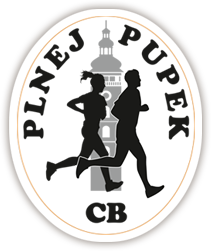 s PLNÝM PUPKEManeb hodinovka na drázePLNEJ PUPEK CB, z.s. zve všechny běžecké nadšence k účasti na 2. ročníku zlivské HODINOVKY NA DRÁZE. Závody dětských i dospělých běhů jsou zařazeny do seriálu Jihočeského běžeckého poháru. Pro hlavní běh je zajištěna elektronická časomíra.Kdy: 	Neděle 21. 6. 2020Kde: 	Městský stadion ZlivTrať: Bude dobře značená a snad se nikdo neztratí Kategorie dětské i dospělácké dle Jihočeského běžeckého poháru.Zázemí: Na stadionu bude k dispozici bufet a WC, šatny dle aktuálních nařízení v souvislosti s Covid 19.DĚTSKÉ BĚHYStartovné: zdarmaRegistrace: na místě 8:30 – 9:15Zahájení dětských běhů: 9:30 hodVyhlášení výsledků: po ukončení běhů dětských kategorií (v souladu s aktuálními nařízeními v souvislosti s Covid 19)HODINOVKA NA DRÁZEStartovné: 150,-KčPrezentace: pro 1. běh 13:15 – 13:45, pro 2. běh 14:45 – 15:15Zahájení 1. běhu hodinovky: 14:00 hodZahájení 2. běhu hodinovky: 15:30 hodVýsledky a vyhlášení: po případném 2. běhu – cca 17:00 hod (v souladu s aktuálními nařízeními v souvislosti s Covid 19)REGISTRACI DOSPĚLÝCH DOPORUČEJEME ELEKTRONICKY, a to na adrese http://www.maraton.cz/index.php/terminovka/entry/86  do 17. 6. 2020 do 20:00 hod. Dle počtu přihlášených pak bude rozhodnuto, zda se bude startovat hromadně ve 14:00 hod anebo bude budou starty dva. To se dozvíte nejpozději v pátek 19. 6. 2020.Pro příchozí možná registrace na místě do 13:30 hod bez možnosti volby běhu 1 či 2.POKYNY PRO ZÁVODNÍKY PŘED STARTEM ZÁVODU •	Závod se běží za asistence elektronické časomíry – tedy bez „počtářů“ kol. Časomíra bude umístěna v prostoru cíle a také na protilehlé rovince, aby bylo měření uběhnuté vzdálenosti co nejpřesnější. Každý závodník obdrží čip, který si umístí nad kotník. •	Na pokyn startéra se závodníci shromáždí v prostoru startu. Po startovním povelu „Připravte se“ následuje startovní výstřel nebo hvizd. •	Pozor!! V čase závodu 59:00 zazní výstřel nebo hvizd jako upozornění, že zbývá poslední minuta. V čase 60:00 zazní dva výstřely, dva hvizdy nebo jeden dlouhý hvizd na znamení ukončení závodu. (Hvizd je pro případ, že selže startovní pistole).•	Po ukončení závodu zůstaň na místě, kam jsi doběhl v okamžiku druhého výstřelu, dokud Ti organizátoři pásmem nedoměří poslední část Tvého běhu. •	Po doběhu budou vyvěšeny předběžné výsledky pro kontrolu. Případné nesrovnalosti řešte ihned po vyvěšení. Organizátoři se budou snažit o co nejrychlejší zpracování výsledků, přesto Tě prosíme o trpělivost.